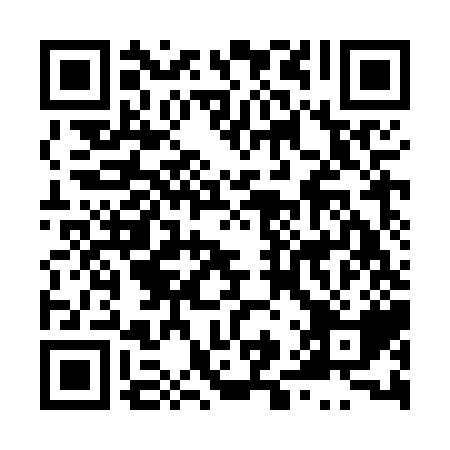 Prayer times for Malia Rajapur, BangladeshMon 1 Apr 2024 - Tue 30 Apr 2024High Latitude Method: NonePrayer Calculation Method: University of Islamic SciencesAsar Calculation Method: ShafiPrayer times provided by https://www.salahtimes.comDateDayFajrSunriseDhuhrAsrMaghribIsha1Mon4:385:5312:053:316:167:312Tue4:375:5212:043:306:167:323Wed4:365:5212:043:306:177:324Thu4:355:5112:043:306:177:335Fri4:345:5012:033:306:177:336Sat4:335:4912:033:296:187:347Sun4:325:4812:033:296:187:348Mon4:315:4712:033:296:197:359Tue4:305:4612:023:286:197:3510Wed4:295:4512:023:286:197:3611Thu4:285:4412:023:286:207:3612Fri4:275:4312:023:276:207:3613Sat4:265:4312:013:276:207:3714Sun4:255:4212:013:276:217:3815Mon4:245:4112:013:266:217:3816Tue4:235:4012:013:266:217:3917Wed4:225:3912:003:266:227:3918Thu4:215:3812:003:256:227:4019Fri4:205:3712:003:256:237:4020Sat4:195:3712:003:256:237:4121Sun4:185:3611:593:246:237:4122Mon4:175:3511:593:246:247:4223Tue4:165:3411:593:246:247:4224Wed4:155:3411:593:236:257:4325Thu4:145:3311:593:236:257:4326Fri4:135:3211:593:226:257:4427Sat4:135:3111:583:226:267:4528Sun4:125:3111:583:226:267:4529Mon4:115:3011:583:216:277:4630Tue4:105:2911:583:216:277:46